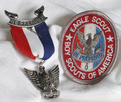 Three Rivers District
2016 Eagle Scouts
                                       
                     
Congratulations to the following scouts for attaining the Rank of Eagle! 

​Robert Brangan - Troop 602 Shelburne - BOR 01/27/2016

James Gregory Douglas - Troop 70 St. Albans - BOR 01/28/2016

Ian Brett - Troop 658 Winooski - BOR 01/30/2016

Isaac Vance - Troop 635 Essex Junction - BOR 02/04/2016
​
Adakin Sawyer - Troop 627 Underhill/Jericho - BOR 03/03/2016